TANTÁRGYI ADATLAPTantárgyleírásAlapadatokTantárgy neve (magyarul, angolul)  ● Azonosító (tantárgykód)BMEEPETA201A tantárgy jellegeKurzustípusok és óraszámokTanulmányi teljesítményértékelés (minőségi értékelés) típusaKreditszám 3TantárgyfelelősTantárgyat gondozó oktatási szervezeti egységA tantárgy weblapja A tantárgy oktatásának nyelve A tantárgy tantervi szerepe, ajánlott féléveKözvetlen előkövetelmények Erős előkövetelmény:Gyenge előkövetelmény:Párhuzamos előkövetelmény:Kizáró feltétel (nem vehető fel a tantárgy, ha korábban teljesítette az alábbi tantárgyak vagy tantárgycsoportok bármelyikét):A tantárgyleírás érvényességeJóváhagyta az Építészmérnöki Kar Tanácsa, érvényesség kezdete Célkitűzések és tanulási eredmények Célkitűzések Tanulási eredmények A tantárgy sikeres teljesítésével elsajátítható kompetenciákTudás Képesség Attitűd (KKK. …)Önállóság és felelősségOktatási módszertan Tanulástámogató anyagokSzakirodalomJegyzetek (óravázlatok):Letölthető anyagok Tantárgy tematikájaElőadások tematikájaAz építészeti tér fogalma és típusai. Mezopotámia szakrális építészeteA palota, a város és a sírépítészet Mezopotámiában A kőépítészet kezdetei Egyiptomban – a sírépítészetAz egyiptomi templom, lakóház, palota térszerkezete; a városfejlődés EgyiptombanA Földközi-tenger keleti medencéjének építészete a Kr.e. 3-1 évezredekbenHellasz építészete, általános feltételek. A klasszikus oszloprend szerkezeti kialakulása és jelentősége az építészeti arányrendszerek kialakulásában.A görög templomA görög lakóház és a hellenisztikus görög város.A római építészet kialakulása, katonai építkezések, a római város.A római lakóház és a villa. A palotaépítészet a császárkori Rómában.Római templomok és középületek (bazilikák, színház, amfiteátrum, cirkusz) A római kori téralakítás csúcspontja a fürdők térszerkezete.Gyakorlati órák tematikájaKlasszikus oszloprendek, mint az építészeti arányrendszerek kialakulásának kezdetei. A görög dór oszloprendA római dór és a toszkán oszloprend. Ékítmények, a timpanon szerkesztés Az attikai és a kisázsiai, valamint a római ión oszloprend.A Szelek tornya és a Lysikratesz emlék oszloprendjeA rómia korinthoszi és a kompozit oszloprendA házifeladatok korrekciójaTantárgyKövetelmények A Tanulmányi teljesítmény ellenőrzése ÉS értékeléseÁltalános szabályok Teljesítményértékelési módszerekTeljesítményértékelések részaránya a minősítésbenÉrdemjegy megállapítás Javítás és pótlás A tantárgy elvégzéséhez szükséges tanulmányi munka Jóváhagyás és érvényességJóváhagyta az Építészmérnöki Kar Tanácsa, érvényesség kezdete 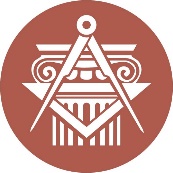 BUDAPESTI MŰSZAKI ÉS GAZDASÁGTUDOMÁNYI EGYETEMÉPÍTÉSZMÉRNÖKI KARkurzustípusheti óraszámjellegelőadás (elmélet)2gyakorlat1kapcsoltlaboratóriumi gyakorlat0neve:beosztása:elérhetősége:tevékenységóra / félévrészvétel a kontakt tanórákon12×3=36felkészülés a teljesítményértékelésekre2x16=32féléves feladat elkészítése1x22=22összesen:∑ 90